Отчет инициативных проектов с.п. СорумЗа 2020 год на территории поселения реализовано 2 инициативных проекта:Проект: «2 этап Комфортной городской среды»наименованиеИнициатор проекта: Руководитель  инициативной группы: Хобта Елена ВладимировнаПроблема, на решение которой направлен проект: безопасность дорожного движения.Цель проекта: сокращение расстояния до детского сада и школы (для пешеходов) и отдаление пешеходного трафика от автодороги. Описание проекта: соединить тротуары  от парка Победы до амбулатории и от центральной площади до садика, монтаж имеющегося детского игрового оборудования «Пирамида»Стоимость проекта: 193 000 рублей, в том числе: за счет финансового и нефинансового вклада жителей и юридических лиц 42 000рублей (или 22% от общей стоимости).Количество благополучателей*: 1516  человек. *Не должно превышать общей численности, если превышает, то должен быть источник информации подтверждающий показательПолученный эффект от реализации проекта: демонтирована неиспользуемая сеть ТВС,  выровнена площадка (отсыпка песком), соединены пешеходные пути от парка Победы до амбулатории и от центральной площади до садика – тем самым сокращено расстояние от жилого массива до садика/школы и пешеходный поток направлен в обход автодороги. Появился новый детский комплекс – центр притяжения юных Сорумчан.Фото 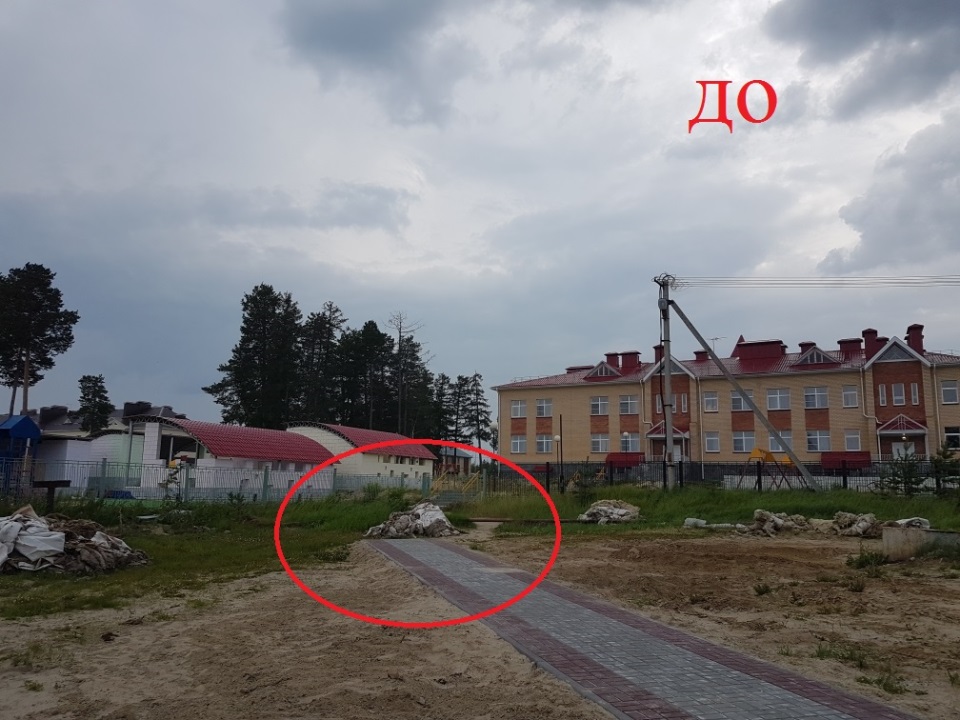 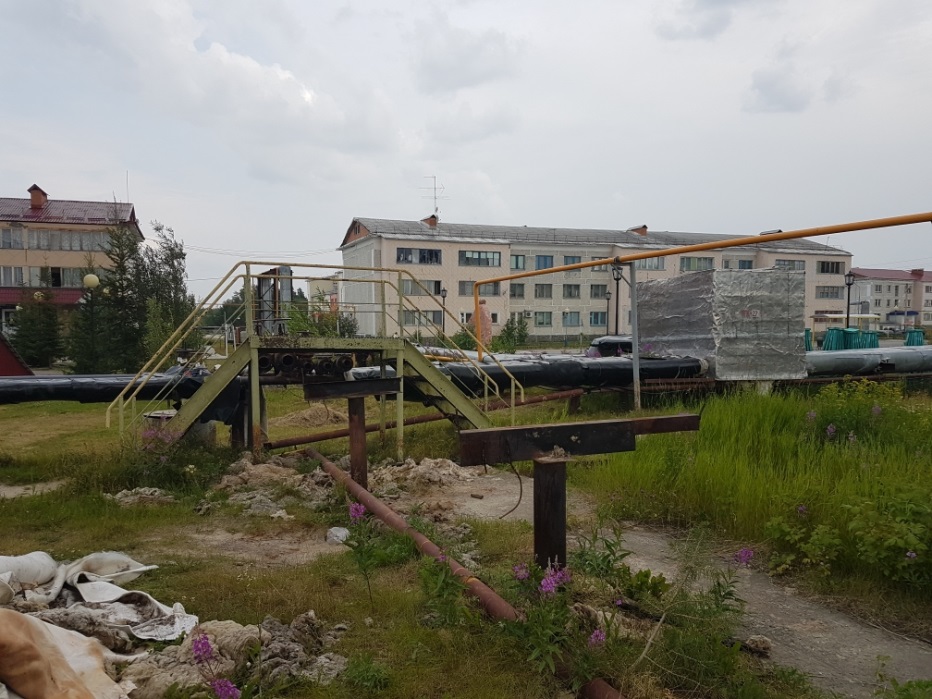 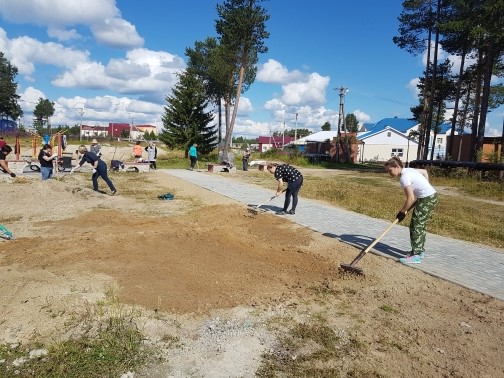 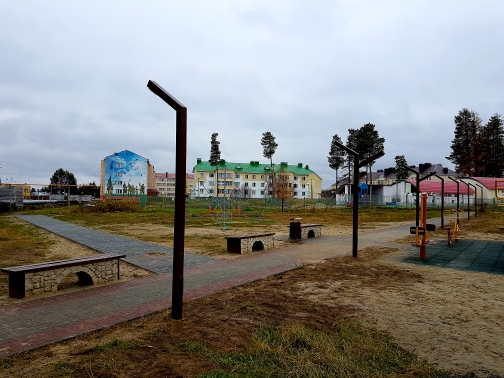 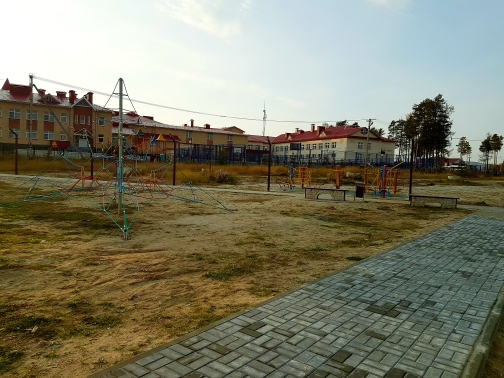 Проект: «Архитектурная подсветка колокольни храма Преподобного Амвросия Оптинского»наименованиеИнициатор проекта: Руководитель  инициативной группы: Хитра Сергей МирославовичПроблема, на решение которой направлен проект: архитектурная выразительность значимых объектов поселения.Цель проекта: создание новой достопримечательности, дополнительная подсветка улицы. Описание проекта: вслед за созданной в 2018 году архитектурной подсветке храма Преподобного Амвросия Оптинского, Сорумчане просили инициаторов подумать над завершением проекта подсветки всего храмового комплекса. Смонтированная архитектурная подсветка колокольни теперь помогает колокольне дополнять  храм не только в дневное, но и в ночное время.Стоимость проекта: 220 000 рублей, в том числе: за счет финансового и нефинансового вклада жителей и юридических лиц 220 000рублей (или 100% от общей стоимости).Количество благополучателей*: 1516  человек. *Не должно превышать общей численности, если превышает, то должен быть источник информации подтверждающий показательПолученный эффект от реализации проекта: Создан единый комплекс дополняющий архитектурные решения не только в дневное, но и в ночное время.Фото до и после: в приложении.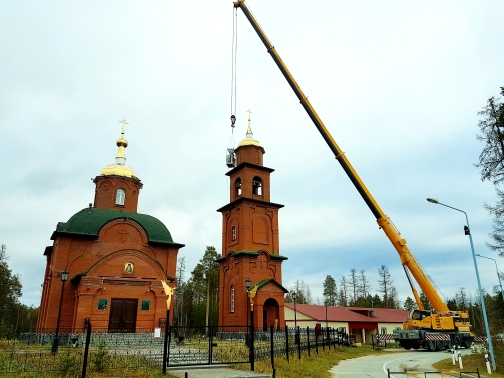 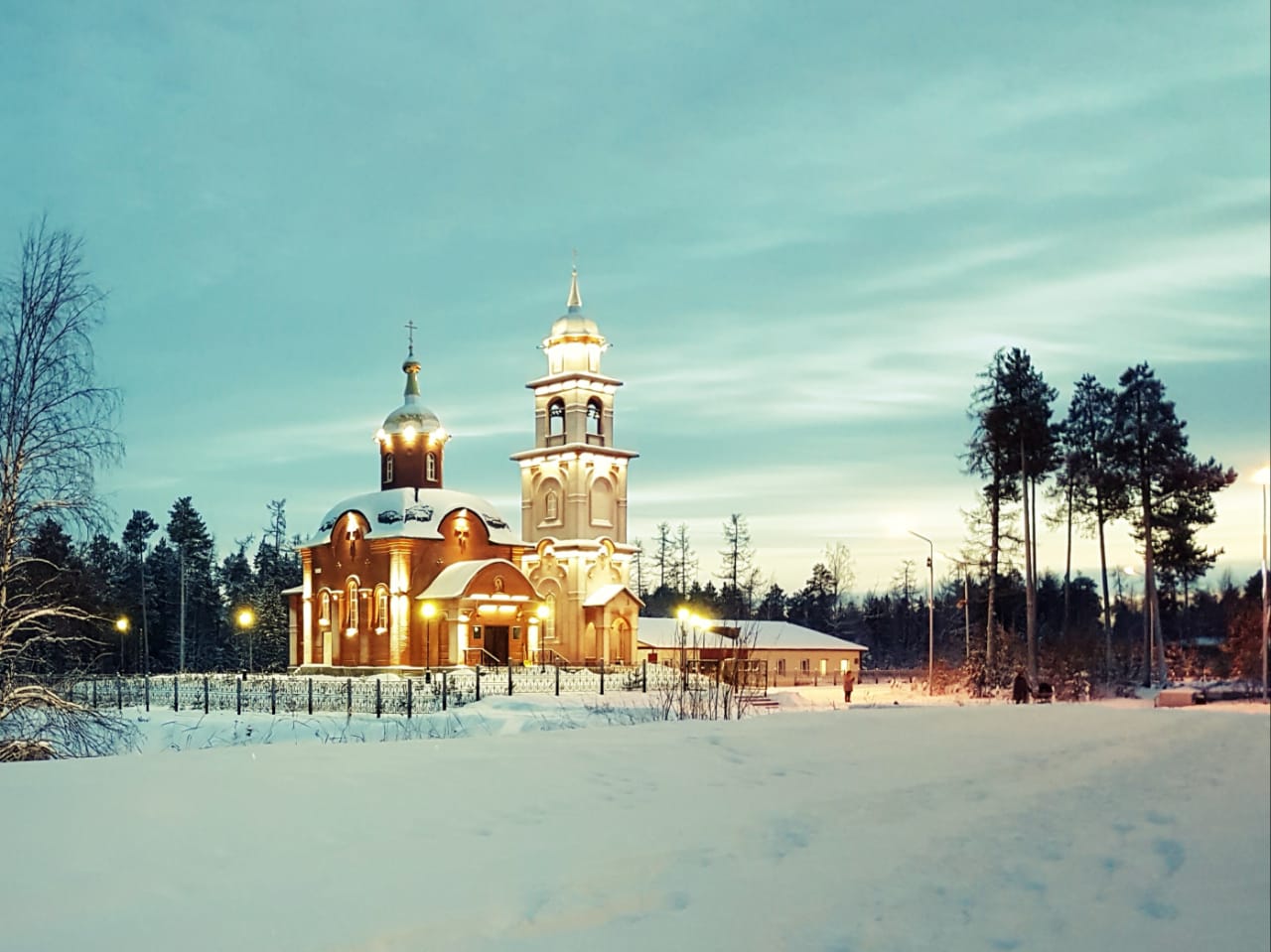 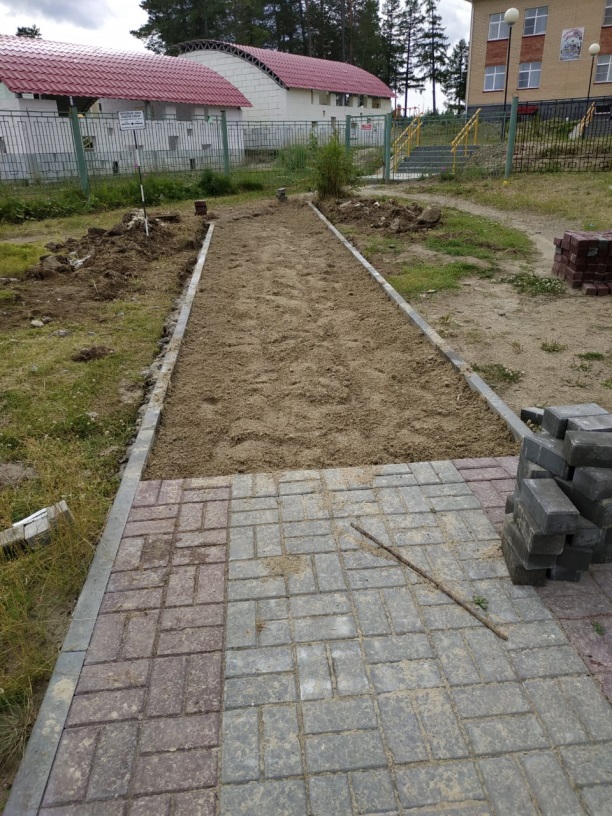 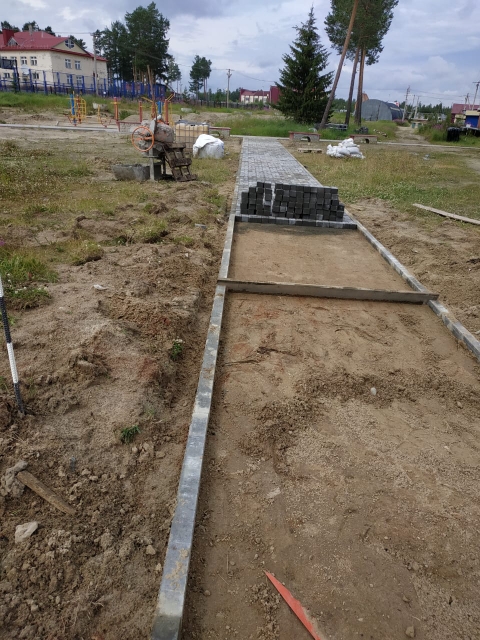 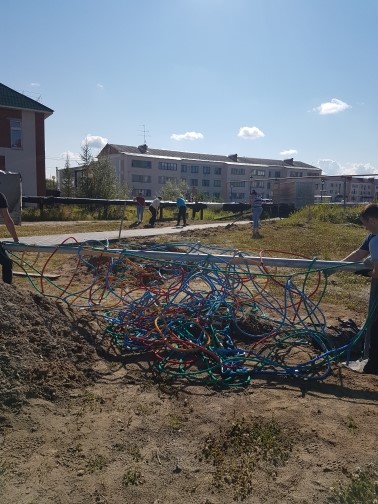 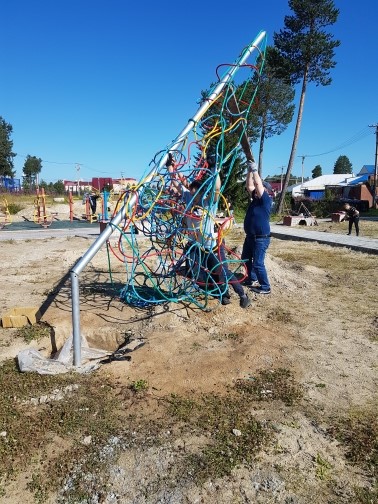 